Результаты готовности детей обучающихся МДОУ «Детский сад №221» г. Ярославля к обучению в школе в 2017-2018 учебном году	Исследование общего уровня и отдельных показателей готовности обучающихся к переходу на новый образовательный уровень проводилось с использованием  следующего диагностического инструментария: Семаго Н., Семаго М. Психолого-педагогическая оценка готовности ребенка к началу школьного обучения (в групповой форме). Методика позволяет оценить у обучающихся старшего дошкольного возраста уровень сформированности предпосылок к учебной деятельности: возможность работать в соответствии с фронтальной инструкцией, умение самостоятельно действовать по образцу и осуществлять контроль, наличие определенного уровня работоспособности, а также умение вовремя остановиться в выполнении того или иного задания и переключиться на выполнение следующего; операций звукобуквенного анализа, соотнесение числа и количества, сформированность представлений «больше-меньше». Индивидуально проводилось изучение мотивов учебной деятельности по методике М.Р.Гинзбурга, исследование уровня сформированности «внутренней позиции школьника» и выявление характера ориентации на школьно-учебную действительность» с использованием стандартной беседы Т.А.Нежновой, исследование самооценки по методике В.Щур «Лесенка». В психодиагностическом исследовании приняло участие 100% обучающихся, переходящих на новый образовательный уровень в 2018 году из компенсирующей группы для детей с тяжелыми нарушениями речи №1 и общеразвивающей группы №12. Динамика общего уровня готовности к школе в течение 2017-2018 учебного года по группам представлена в таблицах 1, 2. Динамика общего уровня готовности к школе всех выпускников дошкольной образовательной организации отражена в таблице 3.Таблица 1Динамика общего уровня готовности детей к обучению в школев группе компенсирующего вида для детей с тяжелыми нарушениями речи №1 в 2017-2018 учебном годуУ большинства обучающихся группы №1 отмечается положительная динамика в развитии компонентов школьной зрелости. 100% детей обладают адекватной самооценкой, проявляют интерес к будущей школьной жизни, демонстрируют положительную мотивацию, в структуре которой  у 7 детей (39%) преобладают учебно-познавательные мотивы, у 6 (33%) – широкие социальные мотивы, у 4 (22%) – мотив получения высокой отметки, у 1(6%) позиционный мотив. Внутренняя позиция школьника на высоком уровне сформирована у 2 (11%) детей, у 15 (83%) сформирована на среднем уровне, у 1 (6%)  в начальной стадии формирования. Качественные характеристики уровня сформированности внутренней позиции обусловлены особенностями дошкольного возраста и является нормой. 100% детей обладают адекватной самооценкой, уровень тревожности  у 100% детей находится в границах средних значений. В тоже время следует иметь в виду, что 2 (58%) детей группы имеют выраженные особенности поведения, обусловленные ограниченными возможностями здоровья и особенностями семейного воспитания, которые могут затруднять освоение ими образовательной программы начального общего образования.Таблица 2 Динамика общего уровня готовности детей к обучению в школев общеразвивающей группе №12 в 2017-2018 учебном году100 % детей группы №12 обладают адекватной самооценкой. Тревожность: высокий уровень тревожности отсутствует, у 24 (92%) детей отмечается средний уровень тревожности, у 2 (8%)- низкий. 78% положительно относятся к будущей школьной жизни, у 3 (11%) внутренняя позиция школьника сформирована на высоком уровне, у 21 (81%) – на среднем уровне, у 2 (8%) – на начальной стадии формирования. В структуре ведущих мотивов учения у 10  (38%) обучающихся преобладают учебно-познавательные, у 6 (23%) - социальные, у 4 (15%) – мотив получения высокой отметки, у 2 (8%) – игровые, у 1 (4%) – внешние, у 2 (8%) ведущие мотивы не дифференцируются.Таблица 3Динамика показателей готовности обучающихся к переходу на новый образовательный уровень  в 2017-2018 учебном годуДиаграмма 1. Преобладающие мотивы учебной деятельности по ДОУДиаграмма 2. Степень сформированности внутренней позиции школьника по ДОУДиаграмма 3. Мониторинг готовности детей к обучению в школе по ДОУ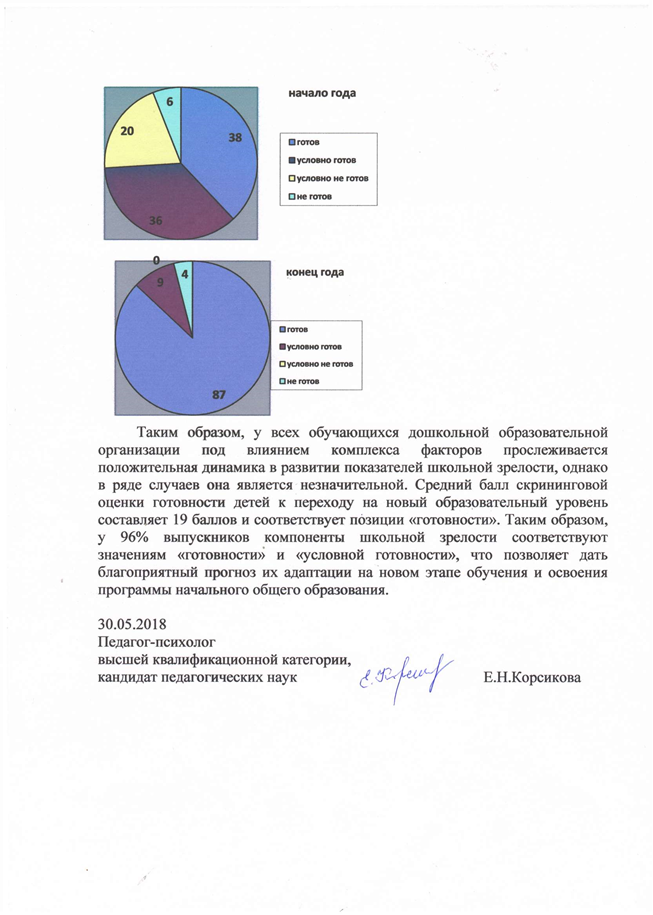 Уровень ГОШ Предварительное ПДИI квартал Предварительное ПДИI кварталОкончательное ПДИIII кварталОкончательное ПДИIII кварталУровень ГОШАбс.Отн. (%)Абс.Отн. (%)Готов528%1794%Условно готов950%16%Условно не готов422%00%Не готов00%00%Всего18100%18100%Уровень ГОШ Предварительное ПДИI квартал Предварительное ПДИI кварталОкончательное ПДИIII кварталОкончательное ПДИIII кварталУровень ГОШАбс.Отн. (%)Абс.Отн. (%)Готов1244%2285%Условно готов726%311%Условно не готов519%00%Не готов311%14%Всего27100%26100%Уровень ГОШ Предварительное ПДИI квартал Предварительное ПДИI кварталОкончательное ПДИIII кварталОкончательное ПДИIII кварталУровень ГОШАбс.Отн. (%)Абс.Отн. (%)Готов17383987Условно готов163649Условно не готов92000Не готов3614Всего4510044100